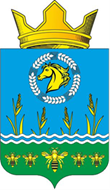 Российская ФедерацияРостовская областьЗимовниковский районмуниципальное образование «Камышевское сельское поселение»Собрание депутатов Камышевского сельского поселения  РЕШЕНИЕПринято Собранием депутатов                                            14 февраля 2022 годаРуководствуясь Федеральным законом от 21.12.2001 № 178-ФЗ «О приватизации государственного и муниципального имущества», Собрание депутатов Камышевского сельского поселения                                                           РЕШИЛО:1. Утвердить Прогнозный план (программу) приватизации муниципального имущества муниципального образования «Камышевское сельское поселение» на 2022 год (прилагается).2.  Настоящее решение вступает в силу со дня его принятия.Председатель Собрания депутатов                                                   Камышевского сельского поселения                                                Т. В. Журбенко14.02.2022г.   № 23ПРОГНОЗНЫЙ ПЛАН (ПРОГРАММА)ПРИВАТИЗАЦИИ МУНИЦИПАЛЬНОГО ИМУЩЕСТВАМУНИЦИПАЛЬНОГО ОБРАЗОВАНИЯ «КАМЫШЕВСКОЕ СЕЛЬСКОЕ ПОСЕЛЕНИЕ» НА 2022 ГОД Прогнозный план (программа) приватизации муниципального имущества муниципального образования «Камышевское сельское поселение» на 2022 год  (далее - Программа) разработан в соответствии с Федеральным законом от 21 декабря 2001 года № 178-ФЗ "О приватизации государственного и муниципального имущества", с Уставом Муниципального образования «Камышевское сельское поселение».                                                Раздел 1ПРИНЦИПЫ ОСУЩЕСТВЛЕНИЯ ПРИВАТИЗАЦИИ МУНИЦИПАЛЬНОГО ИМУЩЕСТВА МУНИЦИПАЛЬНОГО ОБРАЗОВАНИЯ«КАМЫШЕВСКОЕ СЕЛЬСКОЕ ПОСЕЛЕНИЕ»Основными задачами приватизации муниципального имущества муниципального образования «Камышевское сельское поселение» в 2022 году являются:- приватизация муниципального имущества, которое не является необходимым для обеспечения выполнения муниципальных функций и полномочий;- формирование бюджета Камышевского сельского поселения.Максимальная бюджетная эффективность приватизации каждого объекта муниципального имущества будет достигаться за счет принятия решений о способе приватизации на основании экономической ситуации и проведения оценки имущества.Планируемые поступления в бюджет поселения от приватизации муниципального имущества Камышевского сельского поселения предполагается обеспечить за счет:- продажи объектов нежилого муниципального фонда, а также иного движимого имущества имеющих значительный процент износа и требующих капитальных затрат на восстановление, ремонт и содержание.      Приватизация нежилых зданий, признанных самостоятельными объектами недвижимости будет осуществлена одновременно с земельными участками, на которых они расположены.                                                 Раздел 2ХАРАКТЕРИСТИКА МУНИЦИПАЛЬНОГО ИМУЩЕСТВА МУНИЦИПАЛЬНОГО ОБРАЗОВАНИЯ «КАМЫШЕВСКОЕ СЕЛЬСКОЕ ПОСЕЛЕНИЕ», ПОДЛЕЖАЩЕГО ПРИВАТИЗАЦИИ В 2022 ГОДУНастоящая Программа сформирована на основании предложений отраслевых органов Администрации Камышевского сельского поселения, осуществляющих координацию и регулирование деятельности в соответствующих отраслях экономики, а также анализе показателей финансово-экономической эффективности.В соответствии с настоящей Программой предполагается приватизировать:  1 объект движимого имущества согласно приложению к Программе.ПЕРЕЧЕНЬНЕДВИЖИМОГО МУНИЦИПАЛЬНОГО ИМУЩЕСТВА,ПОДЛЕЖАЩЕГО ПРИВАТИЗАЦИИВ 2022 ГОДУ«Об утверждении прогнозного плана (программы) приватизации муниципального имущества муниципального образования «Камышевское сельское поселение» на 2022 год» Утвержденрешением Собрания депутатов Камышевского сельского поселения   «Об  утверждении Прогнозного плана (программы) приватизации  муниципального имущества муниципального образования «Камышевское сельское поселение» на 2022 год»Приложениек Прогнозному плану (программе) приватизации муниципального имущества Камышевского сельского поселения на 2022 годNп/пНаименование имущества, и его местонахождениеБалансодержательимуществаСпособ приватизацииСроки приватизации(квартал 2022 года)1Автомобиль ВАЗ-217«Приора» (универсал)2010года выпускаАдминистрацииКамышевского сельского поселенияаукционII-IIIПредседатель Собрания депутатов -              глава Камышевского сельского поселенияТ. В. Журбенко